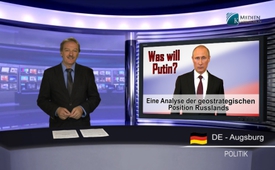 Что хочет Путин? – Анализ геостратегической позиции России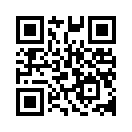 Что хочет Путин? Ответ на этот вопрос может дать анализ Ростислава Ищенко. Он является президентом центра системного анализа и прогнозирования в Москве. Ищенко составил всесторонний анализ геостратегической позиции России и всеобщей «стратегии Путина» по Украине.Добрый вечер, уважаемые дамы и господа. Что хочет Путин? Ответ на этот вопрос может дать анализ Ростислава Ищенко. Он является президентом центра системного анализа и прогнозирования в Москве. Ищенко составил всесторонний анализ геостратегической позиции России и всеобщей «стратегии Путина» по Украине. 
В первой части анализа Ищенко показывает основную структуру геостратегической позиции России. И это следующие основные пункты: 
В украинском конфликте США сталкиваются с Россией. В этом конфликте не может быть компромиссного мира, потому что для обеих сторон речь идёт о выживании собственной системы. Для США компромисс означал бы добровольный отказ от амбиций мирового господства. Однако этот отказ привёл бы к быстрому коллапсу их системы, так как в больной американской системе доминируют созданная США глобальная финансовая система и ВПК. Она выживает только за счёт присваивания всё новых ресурсов. 
До сих пор Россия в этой ситуации не искала компромисса, потому что видит себя в позиции, когда «при санкционной войне, экономической войне, войне нервов, информационной войне и гражданской войне на Украине она может только выиграть». Силой российской позиции является её президент Владимир Путин. Он – решающий фактор системы, «потому что люди доверяют ему как личности».
Главная цель Путина в прошлом заключалась в том, чтобы затянуть время возникновения прямой конфронтации с США. Вторым намерением Путина было сохранить мир, так как это позволяет России  в гонке за ресурсы приобрести союзников, как например страны БРИКС, а также укрепиться в странах Латинской Америки и начать «вытеснять США из Азии и Северной Африки».
В следующей части анализа Ищенко показывает последствия прямой конфронтации между США и Россией для Украины и всей Европы. Он очень ясно вырисовывает, что США имели 2 варианта: первый вариант – втянуть Путина в войну в Украине, не состоялся. Второй вариант, по которому США на сегодняшний день действуют, является угрозой для всего Европейского континента, ибо стратегия США целится на разрушение внутренней и внешней структуры Украины, и это впоследствии будет обозначать, я цитирую Ищенко: «что победа для врага, то есть для России, будет дороже поражения». Эта стратегия есть дестабилизация Украины. При этом народ загоняют в такое состояние, что он я цитирую: «состоит из миллионов голодных, отчаявшихся и тяжело вооружённых людей, убивающих друг друга за кусок хлеба». Все последующие расходы на разрушенную Украину понесёт Россия. Но это не всё: разрушение Украины вызовет волну беженцев также и в западную Европу – с непредсказуемыми последствиями для ЕС.
Цели Путина состоят в том, чтобы «не допустить разрушения Украины». При этом он ищет сотрудничества с ЕС, так как последствия воспламенившейся Украины обозначают выплёскивание войны на всю Европу. Ищенко возлагает мало надежды на желанное сотрудничество, так как европейские элиты сильно колеблются открыто рвать отношения с США. Поэтому «развал почти неминуем». Для Европы Ищенко видит только эти две альтернативы: либо американцы – как выражается Ищенко – эффективны «с их бензиновыми канистрами», либо русским «с их огнетушителями» удастся взять под контроль нацизм в Украине с помощью ЕС. Ввиду этих обстоя-тельств, единственным выходом для России и Украины автор признаёт присоединение Украины к России, особенно потому, что для людей в Украине «со временем ЕС не будет являться альтернативой Евразийскому альянсу».
Этот всесторонний анализ геостратегической позиции России, ломает одностороннюю картину, которую нам преподносят западные политики и СМИ относительно политики Путина, во благо совсем другого, более конструктивного способа рассмотрения.

Дорогие зрители, видите как это важно слышать и распространять голос против манипуляции общественным  мнением со стороны западной политики и СМИ, пронизанной деструктивной военной пропагандой? Спасибо за Вашу активную помощь и хорошего вечера.от Adi D.Источники:Originalquelle: actualcomment.ru
Dt. Quelle: http://vineyardsaker.de/ukraine/was-will-putin-eine-grundlegende-analyse-von-rostislav-ishchenko-muss-man-lesen/Может быть вас тоже интересует:#Rossija - www.kla.tv/RossijaKla.TV – Другие новости ... свободные – независимые – без цензуры ...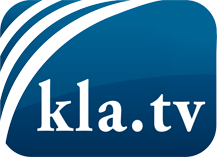 О чем СМИ не должны молчать ...Мало слышанное от народа, для народа...регулярные новости на www.kla.tv/ruОставайтесь с нами!Бесплатную рассылку новостей по электронной почте
Вы можете получить по ссылке www.kla.tv/abo-ruИнструкция по безопасности:Несогласные голоса, к сожалению, все снова подвергаются цензуре и подавлению. До тех пор, пока мы не будем сообщать в соответствии с интересами и идеологией системной прессы, мы всегда должны ожидать, что будут искать предлоги, чтобы заблокировать или навредить Kla.TV.Поэтому объединитесь сегодня в сеть независимо от интернета!
Нажмите здесь: www.kla.tv/vernetzung&lang=ruЛицензия:    Creative Commons License с указанием названия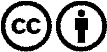 Распространение и переработка желательно с указанием названия! При этом материал не может быть представлен вне контекста. Учреждения, финансируемые за счет государственных средств, не могут пользоваться ими без консультации. Нарушения могут преследоваться по закону.